3-20-2020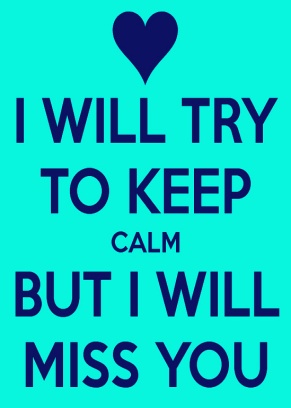 Some business items first: Your 3rd quarter grades will be posted next week based on what you did January 27-March 12.  I am pushing your child labor packets and narrative poems into quarter 4.  Those of you who were absent and didn’t submit these 2 assignments will still be able to do so.You should continue to visit Khan Academy for PSAT practice.  Even if we don’t take the test this year, you will see it and the SAT in high school.  Remember that getting comfortable with this testing format is a big part of your future success.  I’ll be monitoring the Khan results you achieve.ELA CLASSES  The first of yesterday’s 5 readings discusses how government, not science, has established certain ages for certain privileges, etc.  You are almost 16; what do you think about driving, drinking, military service, medical decision-making, criminal responsibility, R-rated movies, etc.  How mature do you think YOU are?  Your siblings?  Your friends?  Your classmates?  Teens in general?  SUPPLEMENTAL READING  Yesterday, I commented on how robins signal the arrival of spring.  I got to thinking about “robin” as a name.  There’s Batman and Robin, Christopher Robin, and Robin Hood in literature and movies.  What famous Robins can you think of?  Do a little research about real people named Robin.MAD ABOUT MARCH MADNESS VACUUM  If you, like me, are wishing you could watch quality college basketball on your days off, how about watching a good basketball flick?  The Detroit Free Press today published a USA Today list of the 20 best bball films.  Enjoy!https://www.usatoday.com/story/entertainment/movies/2020/03/09/march-madness-best-basketball-movies-ranked-even-the-way-back/4981841002/							Nancy Kiefer							          kiefern@melnapschools.com